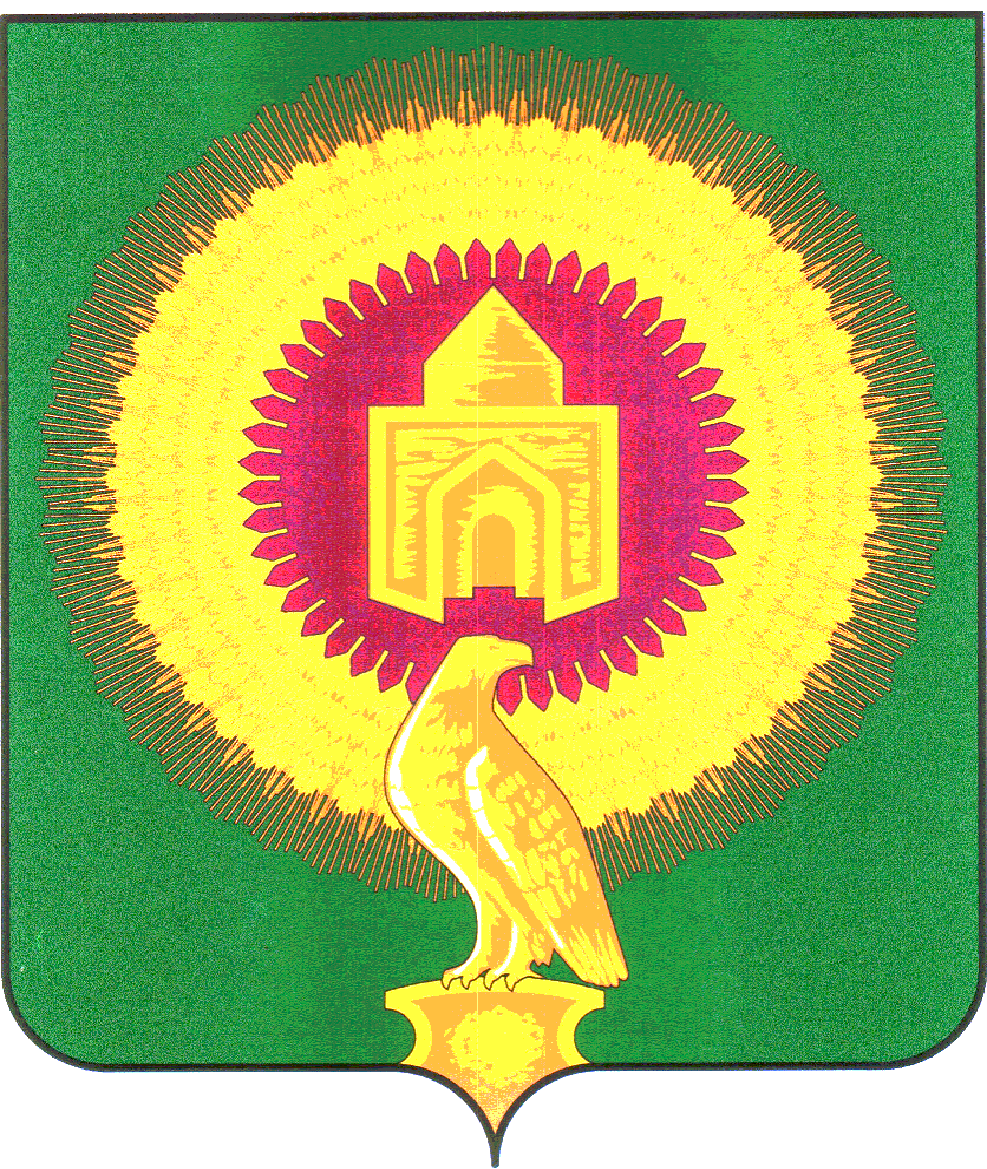 от «16»  декабря   2019г.  № 48Об утверждении Программы профилактики нарушений обязательных требований, установленных муниципальными правовыми актами в сфере благоустройства территории Покровского сельского поселения на 2020 год и плановый период 2021-2022г.г.В соответствии с Федеральным законом от 06.10.2003 года №131-ФЗ «Об общих принципах организации местного самоуправления в Российской Федерации», Федеральным законом от 26.12.2008 года №294-ФЗ «О защите прав юридических лиц и индивидуальных предпринимателей при осуществлении государственного контроля (надзора) и муниципального контроля», Постановлением Правительства Российской Федерации от 26.12.2018 года №1680 «Об утверждении общих требований к организации и осуществлению органами государственного контроля (надзора), органами муниципального контроля мероприятий по профилактике нарушений обязательных требований, требований, установленных муниципальными правовыми актами», руководствуясь Уставом Покровского сельского поселения, ПОСТАНОВЛЯЮ:Утвердить Программу профилактики нарушений обязательных требований, установленных муниципальными правовыми актами в сфере благоустройства территории Покровского сельского поселения на 2020 год и плановый период 2021-2022г.г.(приложение).Опубликовать настоящее Постановление  на официальном Интернет-сайте Администрации поселения pokrovskoe@varna74.ruКонтроль за исполнением настоящего распоряжения оставляю за собойГлава Покровского сельского поселения:				С.М.Лебедев                                                                      Приложение к постановлению администрации Покровского сельского поселения от «29» ноября  2019 года № 48Программы профилактики нарушений обязательных требований,требований, установленных муниципальными правовыми актамив сфере благоустройства территории Покровского сельского поселенияна 2020  и плановый период 2021-2022 годы ПАСПОРТРаздел 1. Анализ общей обстановки в сфере благоустройства,анализ и оценка рисков причинения вреда охраняемым законным ценностям1.1. На территории Покровского сельского поселения осуществляется муниципальный контроль в сфере благоустройства.1.2. Органом, уполномоченным на осуществление муниципального контроля в сфере благоустройства на территории Покровского сельского поселения, является администрация Покровского сельского поселения.1.3. В соответствии с действующим законодательством муниципальный контроль в сфере благоустройства на территории Покровского  сельского поселения осуществляется в форме проведения плановых и внеплановых проверок соблюдения на территории сельского поселения соответствующих обязательных требований, установленных муниципальными правовыми актами в сфере благоустройства территории.1.4. Объектами профилактических мероприятий при осуществлении муниципальной контрольно-надзорной деятельности соблюдения требований законодательства в сфере благоустройства на территории Покровского сельского поселения являются юридические лица и индивидуальные предприниматели (подконтрольные субъекты).1.5. В результате проведенного анализа выявленных в рамках муниципальной контрольно-надзорной деятельности нарушений обязательных требований установлено, что снижение рисков причинения вреда охраняемым ценностям может быть обеспечено за счет информативности об обязательных требованиях и мотивации к добросовестному поведению подконтрольных субъектов.Раздел 2. Цели и задачи программыЦелями профилактической работы являются:– предупреждение нарушений юридическими лицами и индивидуальными предпринимателями обязательных требований, установленных муниципальными правовыми актами в области торговой деятельности на территории Покровского сельского поселения;– устранение причин, факторов и условий, способствующих совершению нарушений обязательных требований, установленных муниципальными правовыми актами в области торговой деятельности на территории Покровского сельского поселения;– повышение прозрачности системы государственного контроля (надзора) и эффективности осуществления контрольно-надзорной деятельности администрации Покровского сельского поселения;- предотвращение риска причинения вреда и снижение уровня ущерба охраняемым законом ценностям вследствие нарушений требований, установленных законодательством в области торговой деятельности.Задачами профилактической работы являются:– формирование и внедрение новых средств коммуникации и методов взаимодействия с подконтрольными субъектами при осуществлении контрольно-надзорной деятельности;– формирование одинакового понимания обязательных требований подконтрольными субъектами;– выявление причин, факторов и условий, способствующих нарушению обязательных требований, определение способов их устранения;– осуществление планирования и проведения профилактики нарушений обязательных требований на основе принципов их понятности, информационной открытости, вовлеченности подконтрольных субъектов, а также обязательности, актуальности, периодичности профилактических мероприятий.Раздел 3. Основные мероприятия по профилактике нарушений3.1. План мероприятий по профилактике нарушений на 2020 год.3.2 Проект плана мероприятий по профилактике нарушений на 2021 и 2022 годы.Раздел 4. Оценка эффективности Программы4.1 Отчетные показатели на 2020 год.Оценка эффективности профилактических мероприятий осуществляется по итогам опроса. Опрос проводится среди лиц, в отношении которых проводились проверочные мероприятия, иных подконтрольных лиц и лиц, участвующих в проведении профилактических мероприятий. Опрос проводится силами должностных лиц органа муниципального контроля с использованием разработанной ими анкеты.Результаты опроса и информация о достижении отчетных показателей реализации Программы размещаются на официальном сайте Варненского муниципального района (на странице администрации Покровского сельского поселения) в информационно-телекоммуникационной сети «Интернет».Раздел 5. Ресурсное обеспечение программыРесурсное обеспечение Программы включает в себя кадровое и информационно-аналитическое обеспечение ее реализации.Информационно-аналитическое обеспечение реализации Программы осуществляется с использованием официального сайта Варненского муниципального района (страница администрации Покровского сельского поселения) в сети «Интернет».АДМИНИСТРАЦИЯ ПОКРОВСКОГО СЕЛЬСКОГО ПОСЕЛЕНИЯВАРНЕНСКОГО МУНИЦИПАЛЬНОГО РАЙОНАЧЕЛЯБИНСКОЙ ОБЛАСТИПОСТАНОВЛЕНИЕНаименование программыПрограмма профилактики нарушений обязательных требований, установленных муниципальными правовыми актами в сфере благоустройства территории Покровского сельского поселения на 2020 год  и плановый период 2021-2022 годыПравовые основания разработки программы–	Федеральный закон от 06.10.2003 года №131-ФЗ «Об общих принципах организации местного самоуправления в Российской Федерации»;–	Федеральный закон от 26.12.2008 года №294-ФЗ «О защите прав юридических лиц и индивидуальных предпринимателей при осуществлении государственного контроля (надзора) и муниципального контроля»;–	Постановление Правительства Российской Федерации от 26.12.2018 №1680 «Об утверждении общих требований к организации и осуществлению органами государственного контроля (надзора), органами муниципального контроля мероприятий по профилактике нарушений обязательных требований, требований, установленных муниципальными правовыми актами»;–	Устав муниципального образования «Покровское сельское поселение»;–	Решение Совета депутатов Покровского сельского поселения от 11.03.2019  года № 02 «Об утверждении Правил благоустройства на территории Покровского сельского поселенияРазработчик программыАдминистрация Покровского сельского поселенияЦели программы–	предупреждение нарушений юридическими лицами и индивидуальными предпринимателями обязательных требований, требований, установленных муниципальными правовыми актами в сфере благоустройства территории Покровского сельского поселения;–	устранение причин, факторов и условий, способствующих совершению нарушений обязательных требований, требований, установленных муниципальными правовыми актами в сфере благоустройства территории Покровского сельского поселения;–	повышение прозрачности системы муниципального контроля и эффективности осуществления муниципального контроля (надзора) администрации Покровского сельского поселения ;–	повышение уровня благоустройства территории Покровского сельского поселенияЗадачи программы–	формирование и внедрение новых средств коммуникации и методов взаимодействия с подконтрольными субъектами при осуществлении контрольно-надзорной деятельности;–	формирование одинакового понимания обязательных требований подконтрольными субъектами;–	выявление причин, факторов и условий, способствующих нарушению обязательных требований, определение способов их устранения;–	осуществление планирования и проведения профилактики нарушений обязательных требований на основе принципов их понятности, информационной открытости, вовлеченности подконтрольных субъектов, а также обязательности, актуальности, периодичности профилактических мероприятийСроки и этапы реализации программына 2020  и плановый период 2021-2022 годы Источники финансированияФинансовое обеспечение мероприятий Программы не предусмотреноОжидаемые конечные результаты–	повышение эффективности профилактической работы, проводимой администрацией поселения, по предупреждению нарушений организациями и индивидуальными предпринимателями, осуществляющими деятельность на территории Покровского сельского поселения, обязательных требований, требований, установленных муниципальными правовыми актами в сфере благоустройства территории Покровского сельского поселения;–	улучшение информационного обеспечения деятельности администрации поселения по профилактике и предупреждению нарушений обязательных требований, требований, установленных муниципальными правовыми актами в сфере благоустройства территории Покровского сельского поселения;–	снижение общего числа нарушений обязательных требований, требований, установленных муниципальными правовыми актами в сфере благоустройства территории Покровского сельского поселения, выявленных посредством организации и проведения проверок организаций и индивидуальных предпринимателейСтруктура программыПодпрограммы отсутствуют№ п/пНаименованиемероприятияСрок реализации мероприятияОтветственный исполнитель12341.Размещение на официальном сайте Варненского муниципального района (на странице администрации Покровского сельского поселения) в сети «Интернет» правовых актов или их отдельных частей, содержащих обязательные требования, оценка соблюдения которых является предметом муниципального контроля (надзора) в области  торговой деятельности на территории  Покровского сельского поселенияВ течение годаУполномоченные должностные лица администрации  Покровского сельского поселения2.Осуществление информирования юридических лиц, индивидуальных предпринимателей по вопросам соблюдения обязательных требований законодательства в области  торговой деятельности, в том числе посредством разработки и опубликования руководств по их соблюдению, проведения семинаров и конференций, разъяснительной работы в средствах массовой информации и иными способами.В случае изменения обязательных требований – подготовка и распространение комментариев о содержании новых нормативных правовых актов, устанавливающих обязательные требования, внесенных изменениях в действующие акты, сроках и порядке вступления их в действие, а также рекомендаций о проведении необходимых организационных, технических мероприятий, направленных на внедрение и обеспечение соблюдения обязательных требованийВ течение года (по мере необходимости)Уполномоченные должностные лица администрации  Покровского сельского поселения3.Обеспечение регулярного (не реже одного раза в год) обобщения практики осуществления муниципального контроля (надзора) в торговой области и размещение на официальном сайте Варненского муниципального района (на странице администрации Покровского сельского поселения) в сети «Интернет» соответствующих обобщений, в том числе с указанием наиболее часто встречающихся случаев нарушений обязательных требований законодательства с рекомендациями в отношении мер, которые должны приниматься юридическими лицами, индивидуальными предпринимателями в целях недопущения таких нарушенийВ течение годаУполномоченные должностные лица администрации  Покровского сельского поселения4.Направление предостережений о недопустимости нарушения обязательных требований, требований установленных муниципальными правовыми актами в  области  торговой деятельности на территории Покровского сельского поселения, в соответствии с частями 5-7 статьи 8.2 Федерального закона от 26.12.2008 года №294-ФЗ «О защите прав юридических лиц и индивидуальных предпринимателей при осуществлении государственной контрольно-надзорной деятельности муниципального контроля»В течение года (по мере необходимости)Уполномоченные должностные лица администрации  Покровского сельского поселения№ п/пНаименованиемероприятияСрок реализации мероприятияОтветственный исполнитель12341.Размещение на официальном сайте Чебаркульского муниципального района (на странице администрации Покровского сельского поселения) в сети «Интернет» правовых актов или их отдельных частей, содержащих обязательные требования, оценка соблюдения которых является предметом муниципального контроля (надзора) в области  торговой деятельности на территории  Покровского сельского поселенияПо мере необходимости (в случае отмены действующих или принятия новых нормативных правовых актов, мониторинг НПА ежемесячно)Уполномоченные должностные лица администрации Покровского сельского поселения2.Осуществление информирования юридических лиц, индивидуальных предпринимателей по вопросам соблюдения обязательных требований законодательства в области  торговой деятельности, в том числе посредством разработки и опубликования руководств по их соблюдению, проведения семинаров и конференций, разъяснительной работы в средствах массовой информации и иными способами.В случае изменения обязательных требований – подготовка и распространение комментариев о содержании новых нормативных правовых актов, устанавливающих обязательные требования, внесенных изменениях в действующие акты, сроках и порядке вступления их в действие, а также рекомендаций о проведении необходимых организационных, технических мероприятий, направленных на внедрение и обеспечение соблюдения обязательных требованийПо мере необходимости (в случае отмены действующих или принятия новых нормативных правовых актов, мониторинг НПА ежемесячно)Уполномоченные должностные лица администрации Покровского сельского поселения3.Обеспечение регулярного (не реже одного раза в год) обобщения практики осуществления муниципального контроля (надзора) в области  торговой деятельности и размещение на официальном сайте Варненского муниципального района (на странице администрации Покровского сельского поселения) в сети «Интернет» соответствующих обобщений, в том числе с указанием наиболее часто встречающихся случаев нарушений обязательных требований законодательства с рекомендациями в отношении мер, которые должны приниматься юридическими лицами, индивидуальными предпринимателями в целях недопущения таких нарушенийПо мере необходимости (в случае отмены действующих или принятия новых нормативных правовых актов, мониторинг НПА ежемесячно)Уполномоченные должностные лица администрации Покровского сельского поселения4.Направление предостережений о недопустимости нарушения обязательных требований, требований установленных муниципальными правовыми актами в области  торговой деятельности на территории Покровского сельского поселения, в соответствии с частями 5-7 статьи 8.2 Федерального закона от 26.12.2008 года №294-ФЗ «О защите прав юридических лиц и индивидуальных предпринимателей при осуществлении государственной контрольно-надзорной деятельности и муниципального контроля»По мере необходимости (в случае отмены действующих или принятия новых нормативных правовых актов, мониторинг НПА ежемесячно)Уполномоченные должностные лица администрации Покровского сельского поселенияНаименование показателяЗначение показателя121. Информированность подконтрольных субъектов о содержании обязательных требованийНе менее 60% опрошенных2. Понятность обязательных требований, их однозначное толкование подконтрольными субъектами и должностными лицами органа муниципального контроляНе менее 60% опрошенных3. Удовлетворенность обеспечением доступности информации о принятых и готовящихся изменениях обязательных требований, размещенной на официальном сайте Варненского муниципального района (на странице администрации Покровского сельского поселения) в сети «Интернет»Не менее 60% опрошенных4. Информированность подконтрольных субъектов о порядке проведения проверок, правах подконтрольных субъектов при проведении проверокНе менее 60% опрошенных5. Выполнение профилактических программных мероприятий согласно плануНе менее 100% мероприятий, предусмотренных планом